Uz  zahtjev je  potrebno priložiti sljedeće dokumente:		Preslika osobne iskaznice - za fizičke osobe,Preslika dokaza o upis u odgovarajući registar - za pravne osobe,Preslika dokaza o upisu podnositelja u Upisnik poljoprivrednih gospodarstava,Izjava o primljenim potporama de minimis,Izjava  o primljenim potporama  iz Programa ruralnog razvoja Preslika računa Potvrda Porezne uprave o  stanju poreznog duga  (dugovanja za javna davanja)Ostala dokumentacija po potrebi_____________________________________Podnositelj zahtjeva pod materijalnom i kaznenom odgovornošću izjavljuje da su svi podaci navedeni u ovom zahtjevu istiniti i točni.Datum podnošenja zahtjeva ____________2017. godine									___________________________									PODNOSITELJ ZAHTJEVANAPOMENA:  Ovaj Obrazac je sačinjen u elektronskom word  formatu i namijenjen je                            popunjavanju na računalu.Grad Duga Resa, Upravni odjel za gospodarstvo, društvene djelatnosti, stambene,pravne i opće poslove, Trg Svetog  Jurja 1,  47250 Duga Resa,Tel: 047/819 017, Fax: 047/841 465, www.dugaresa.hr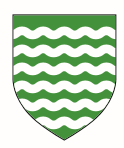 GRAD DUGA RESAUPRAVNI ODJEL ZA GOSPODARSTVO, DRUŠTVENE DJELATNOSTI, STAMBENE , PRAVNE I OPĆE POSLOVEOBRAZAC BR 2.Z-SUF -OBRANA OD TUČE VOĆNJACI/VINOGRADIZAHTJEV ZA  SUFINANCIRANJE  KUPNJE SUSTAVA ZA OBRANU OD TUČE NA  VOĆNJACIMA i VINOGRADIMAOSNOVNI PODACI O PODNOSITELJU ZAHTJEVAOSNOVNI PODACI O PODNOSITELJU ZAHTJEVAOSNOVNI PODACI O PODNOSITELJU ZAHTJEVAOSNOVNI PODACI O PODNOSITELJU ZAHTJEVAOSNOVNI PODACI O PODNOSITELJU ZAHTJEVAOSNOVNI PODACI O PODNOSITELJU ZAHTJEVAOSNOVNI PODACI O PODNOSITELJU ZAHTJEVANAZIV PODNOSITELJA /Odgovorne osobe poljoprivrednog gospodarstvaOib / MibpgAdresa / sjedište podnositeljaStatus podnositelja a) trgovačko društvo,   b) zadruga,     c) obrt,   d) opg    a) trgovačko društvo,   b) zadruga,     c) obrt,   d) opg    a) trgovačko društvo,   b) zadruga,     c) obrt,   d) opg    a) trgovačko društvo,   b) zadruga,     c) obrt,   d) opg    a) trgovačko društvo,   b) zadruga,     c) obrt,   d) opg    a) trgovačko društvo,   b) zadruga,     c) obrt,   d) opg    U sustavu PDV-aDANEBroj članova OPG-a, zadruge, zaposlenih  Vrsta proizvodnjeTelefon E-mail / Internet adresaBroj žiro-računa podnositelja /IBAN/PODACI O PROVEDENOM ULAGANJUPODACI O PROVEDENOM ULAGANJUPODACI O PROVEDENOM ULAGANJUPODACI O PROVEDENOM ULAGANJUPODACI O PROVEDENOM ULAGANJUPODACI O PROVEDENOM ULAGANJUPODACI O PROVEDENOM ULAGANJUPredmet ulaganja(zaokružiti)1.2.1. sustav obrane od tuče na voćnjacima  1.2.2. sustav obrane od tuče na vinogradima1.2.1. sustav obrane od tuče na voćnjacima  1.2.2. sustav obrane od tuče na vinogradima1.2.1. sustav obrane od tuče na voćnjacima  1.2.2. sustav obrane od tuče na vinogradima1.2.1. sustav obrane od tuče na voćnjacima  1.2.2. sustav obrane od tuče na vinogradima1.2.1. sustav obrane od tuče na voćnjacima  1.2.2. sustav obrane od tuče na vinogradima1.2.1. sustav obrane od tuče na voćnjacima  1.2.2. sustav obrane od tuče na vinogradimaKratki opis ulaganja,  površina, vrsta kulture, dokumentacija  i specifikacija troškova UKUPNOUKUPNOUKUPNOUKUPNOUKUPNO